大同大學餐廳膳食衛生檢查結果檢查時間:112年3月10日(星期五)上午0900-1100時檢查人員:連靜慧營養師、鄭凌憶經理缺失項目: 上週(3月3日)衛生檢查缺失複查，請參閱表1。上週(3月3日)衛生檢查缺失複查和改善狀況照片，請參閱表2。本週個別餐廳缺失統計表，請參閱表3。本週個別餐廳缺失照片，請參閱表4。本週熱藏食物中心溫度檢測照片記錄，請參閱記錄表5。本週餐具澱粉殘留檢測照片，請參閱記錄表6。表1. 上週缺失統計表表2.上週檢查缺失改善照片表3.本週個別餐廳缺失統計表表4.本週檢查缺失照片表5.本週熱藏食物中心溫度檢測照片記錄表6.本週餐具澱粉及油脂殘留檢測照片記錄敬陳總務長餐廳作業場所衛生管理複檢從業人員衛生管理複檢驗收及儲存衛生管理複檢其他複檢尚志滿月圓自助餐/中央廚房冷藏庫地板不潔ok醬油桶請擺放於架上ok尚志真元氣滷味尚志小綿羊快餐分裝食材需標示品名及有效日期ok尚志日膳食堂瓦斯爐不潔ok麵粉盒蓋不潔ok尚志壹而美尚志OA咖啡茶飲經營欣聖自助餐/中央廚房飯鍋請不要置放紙板和籃子上請標示清潔用品區okok乾料庫房牆壁不潔食材不可置放於地板okok拖把請集中放置於清潔用品區請張貼洗手步驟、洗手乳、擦手紙和垃圾桶3.請重貼保溫台的鋁箔紙4.沒使用的餐盒請需到扣覆蓋××okok經營99早餐經營玉福滷味請放置擦手紙ok經營想點經營陳記經營八方雲集工作人員需帶工作帽以免頭髮掉落ok儲藏盒外觀不潔ok欣聖自助餐/中央廚房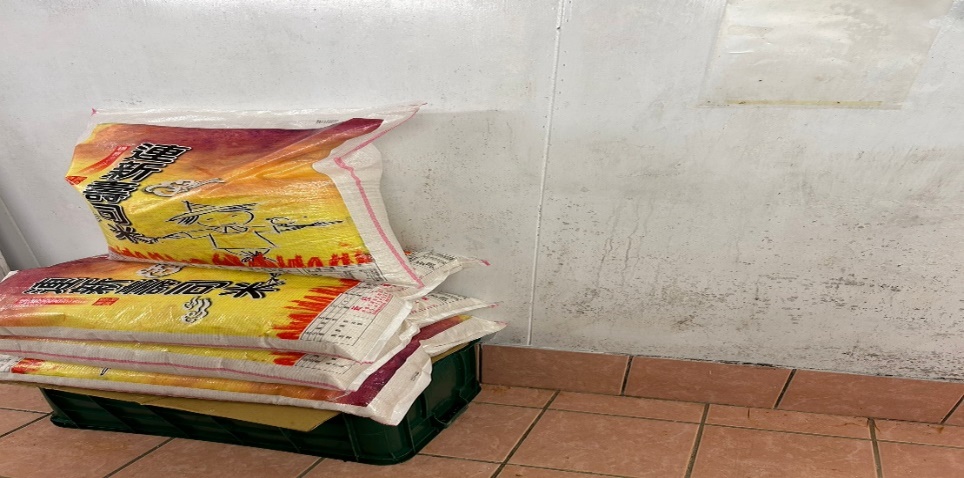 乾料庫房牆壁不潔(未改善)欣聖自助餐/中央廚房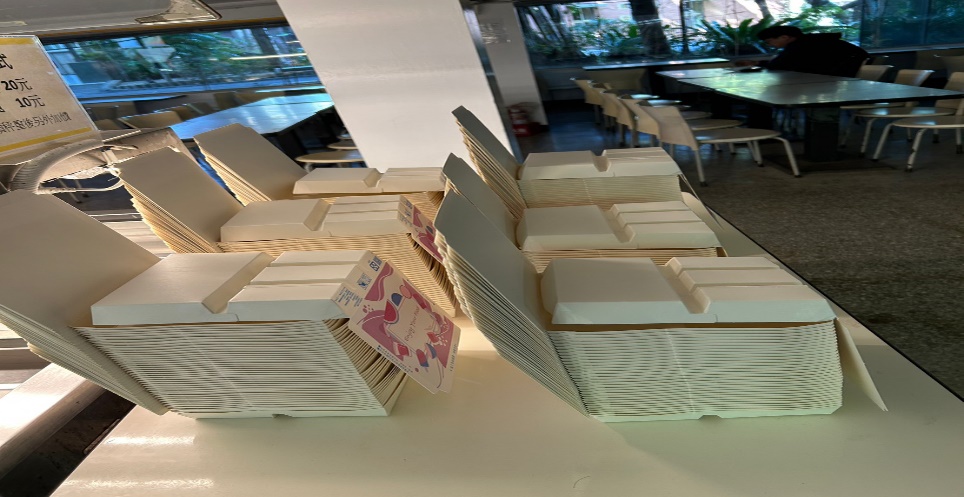 沒使用的餐盒請需到扣覆蓋(已改善)欣聖自助餐/中央廚房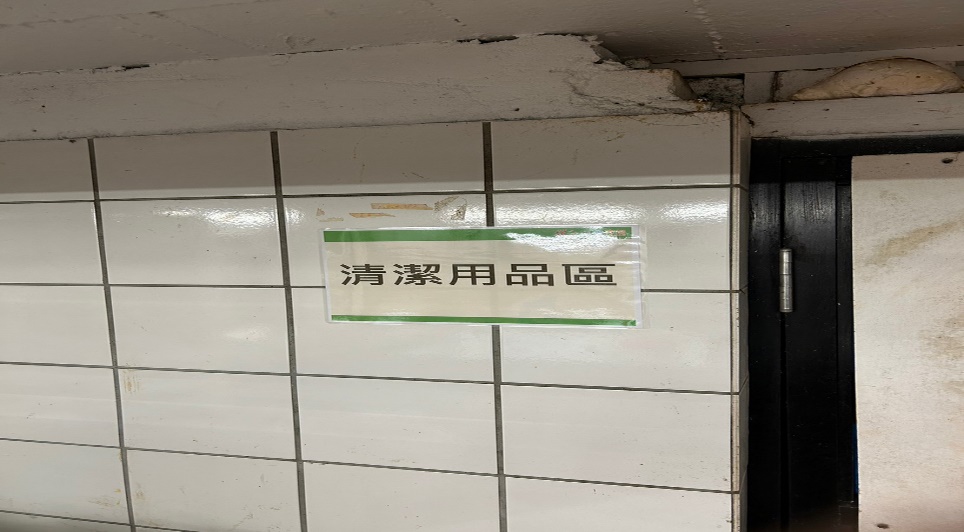 請標示清潔用品區(已標示)滿月圓自助餐/中央廚房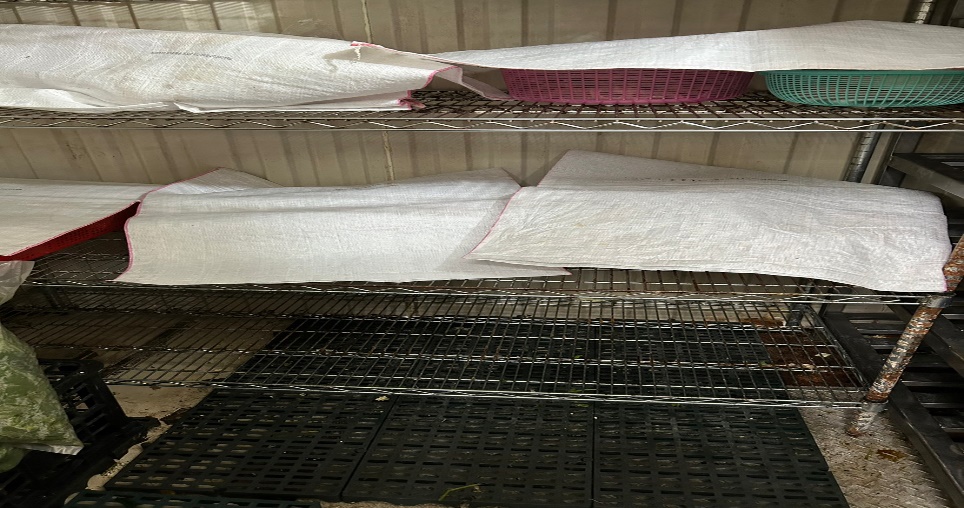 冷藏庫地板不潔(已改善)日膳食堂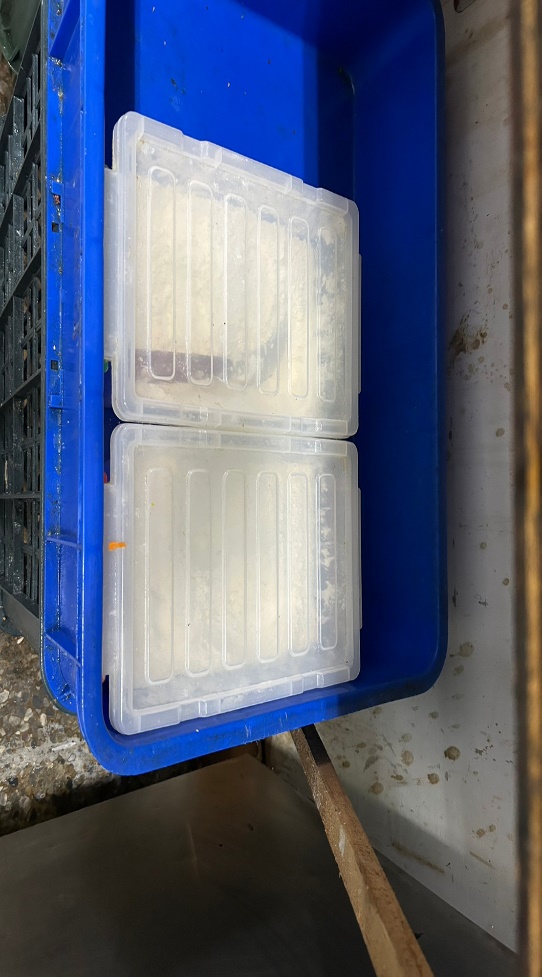 麵粉盒蓋不潔(已改善)日膳食堂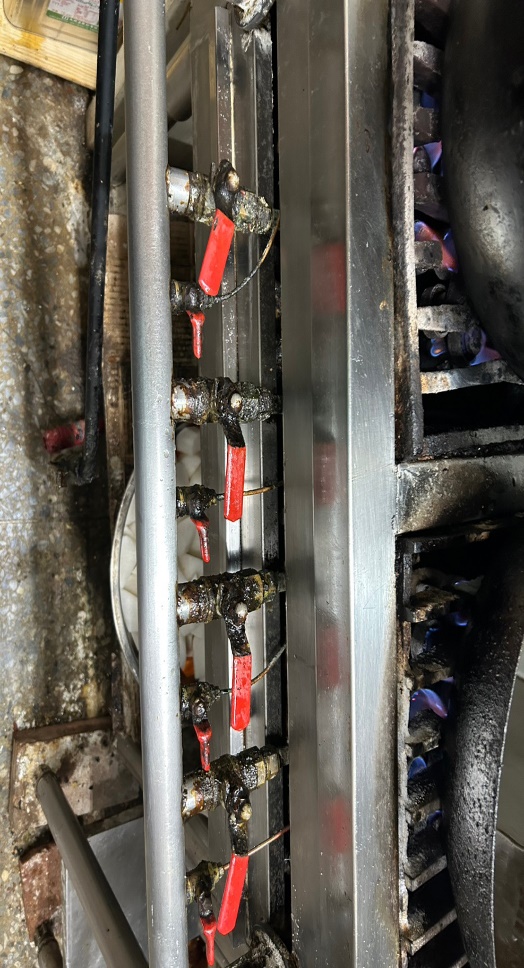 瓦斯爐不潔(已改善)欣聖自助餐/中央廚房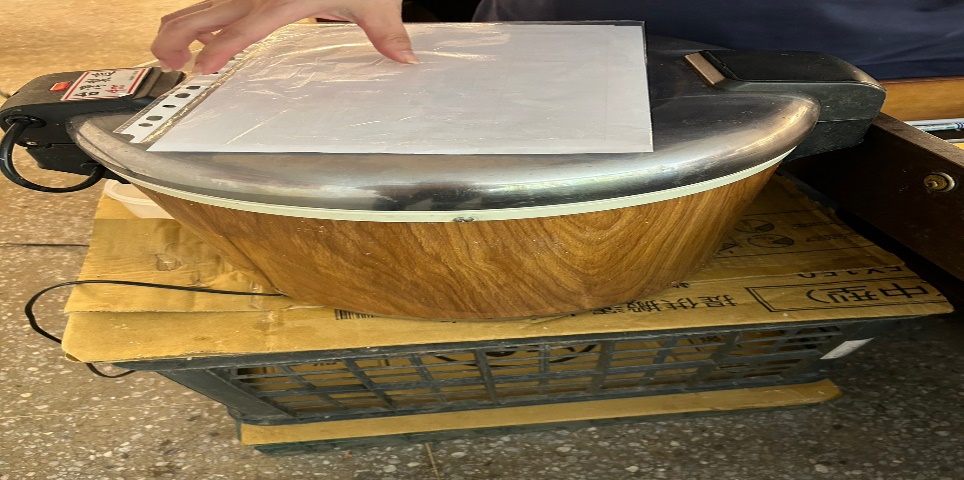 飯鍋請不要置放紙板和籃子上(未改善)欣聖自助餐/中央廚房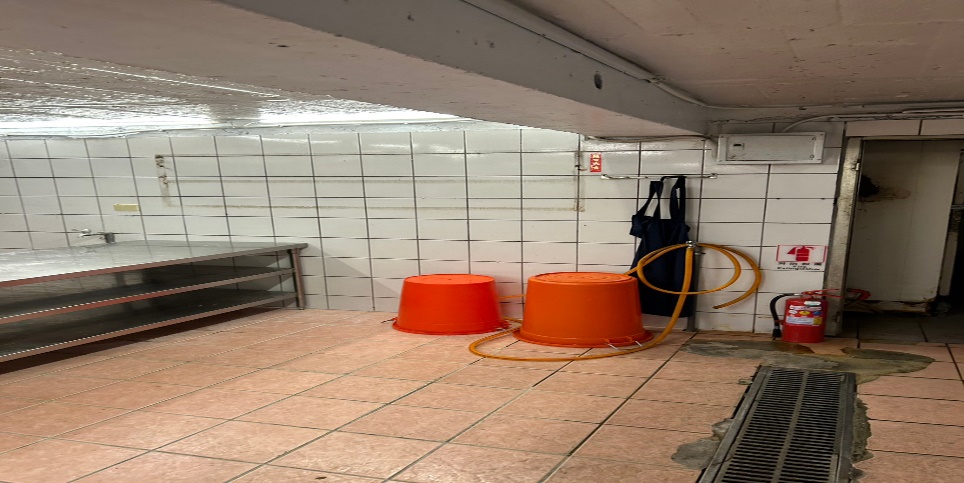 食材不可置放於地板(已改善)玉福滷味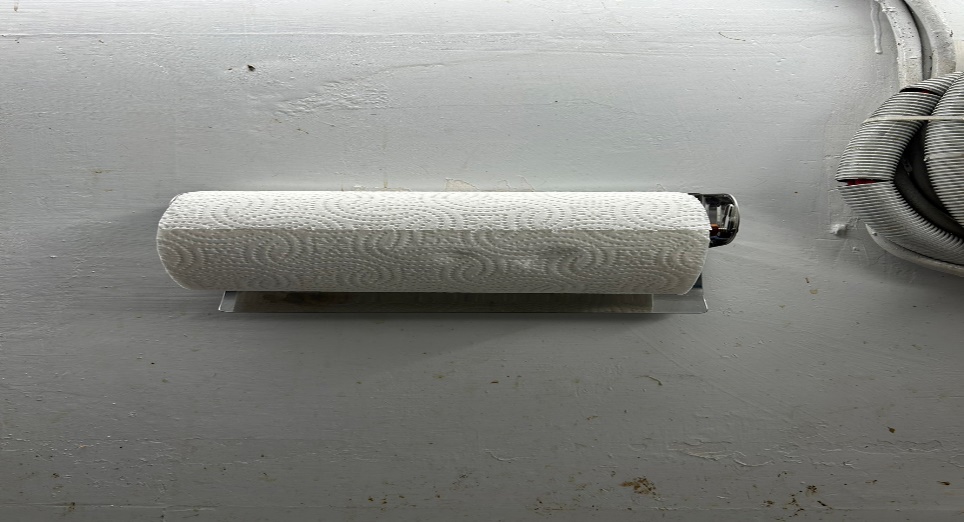 請放置擦手紙(已改善)八方雲集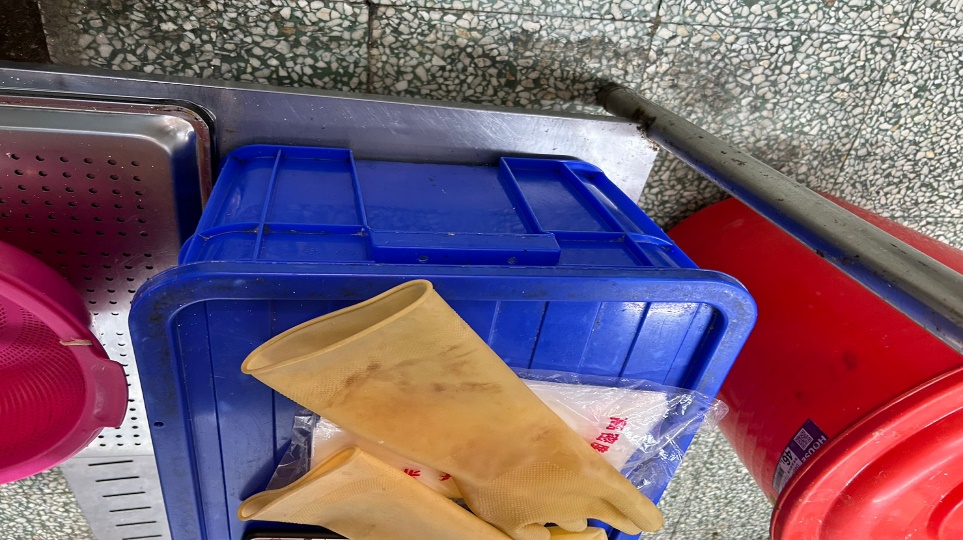 儲藏盒外觀不潔(已改善)餐廳作業場所衛生管理從業人員衛生管理驗收及儲存衛生管理其他尚志滿月圓自助餐/中央廚房工作臺和瓦斯爐、蒸櫃、抽油煙機需保持乾淨冷藏及凍庫內食材需標示有效或入庫日期尚志真元氣滷味尚志小綿羊快餐分裝食材需標示品名及有效日期尚志日膳食堂尚志壹而美早餐尚志OA咖啡茶飲分裝食材需標示品名及有效日期經營欣聖自助餐/中央廚房經營99早餐經營玉福滷味經營想點經營陳記咖哩鐵板經營八方雲集分裝食材需標示品名及有效日期滿月圓自助餐/中央廚房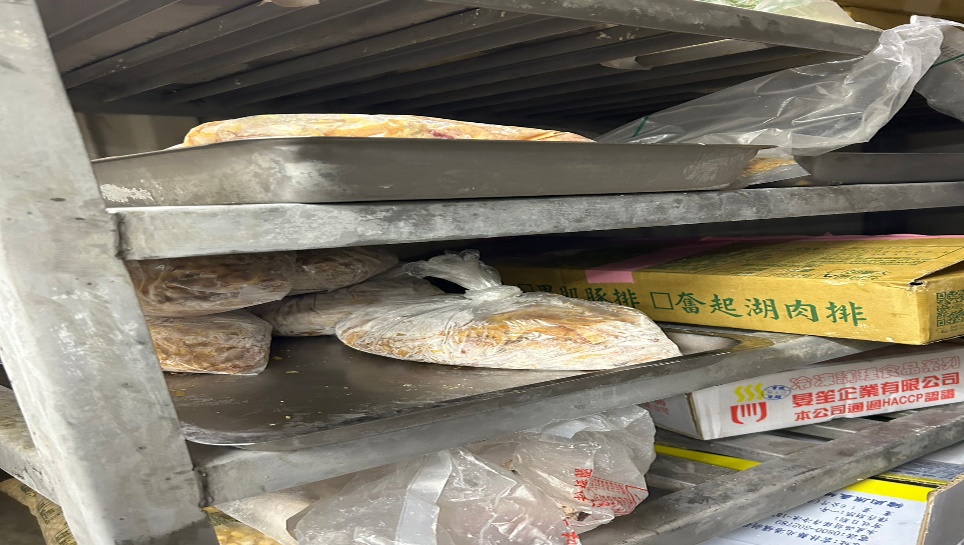 冷凍庫內食材需標示有效或入庫日期滿月圓自助餐/中央廚房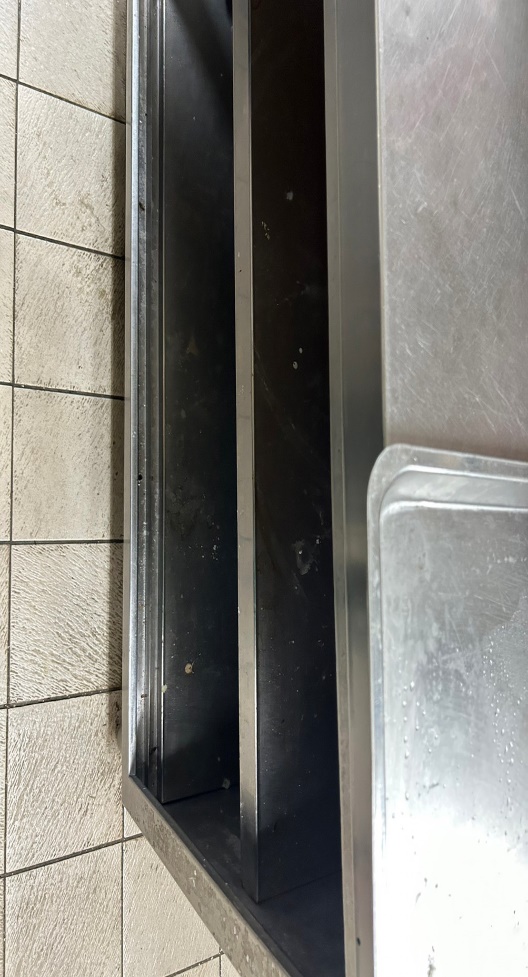 工作臺和蒸櫃、抽油煙機需保持乾淨小綿羊快餐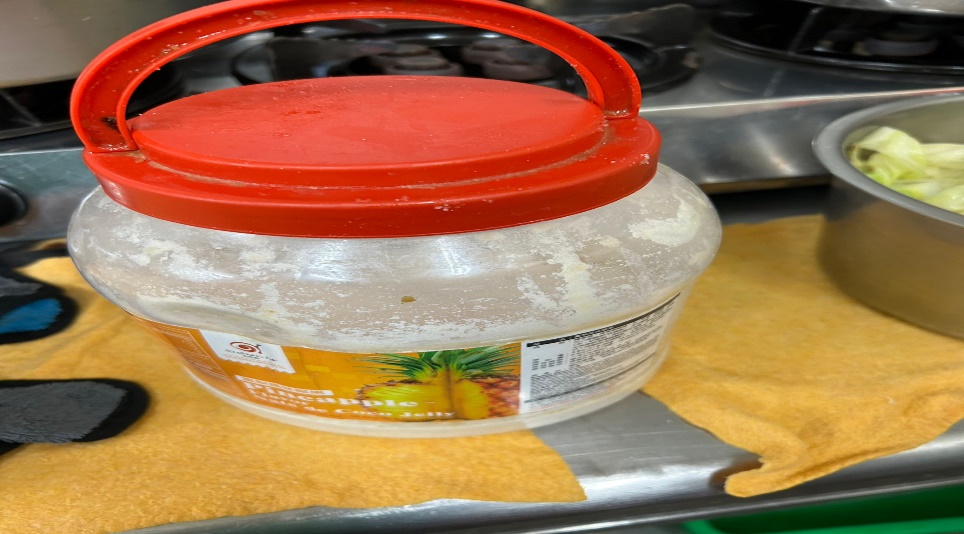 分裝食材需標示品名及有效日期八方雲集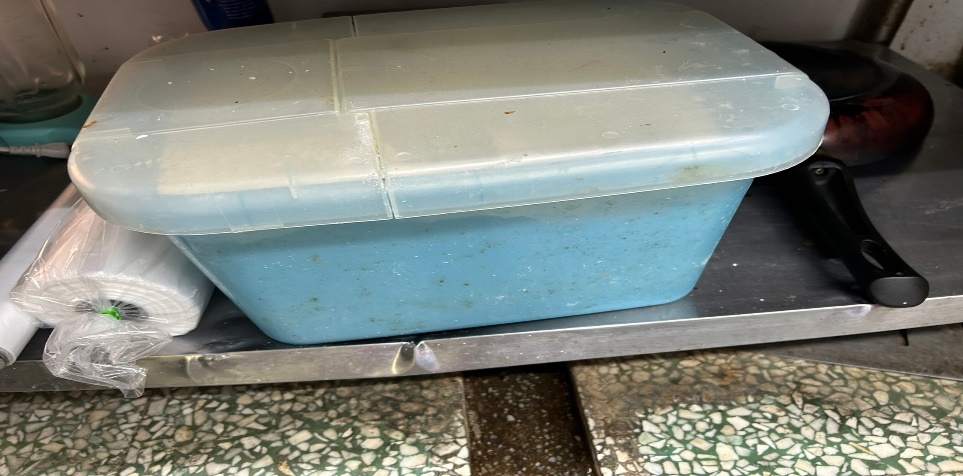 分裝食材需標示品名及有效日期OA咖啡茶飲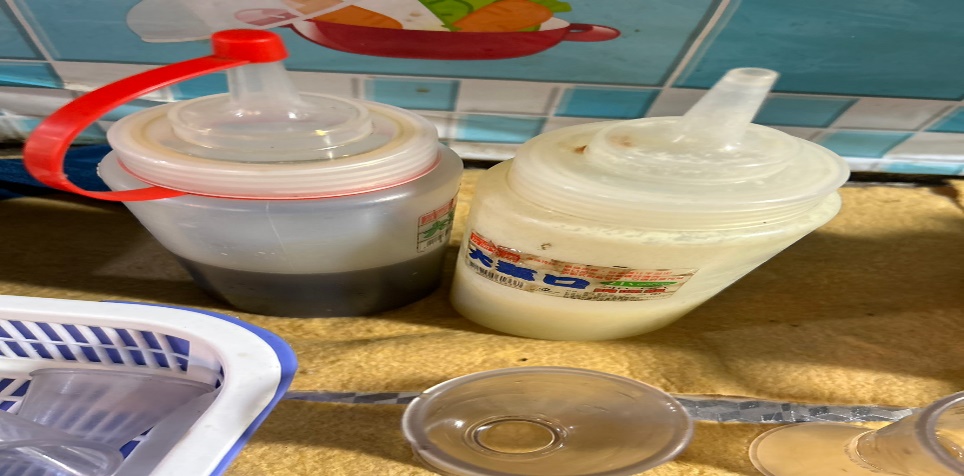 分裝食材需標示品名及有效日期餐廳/菜餚照片中心溫度滿月圓自助餐/中央廚房糖醋排骨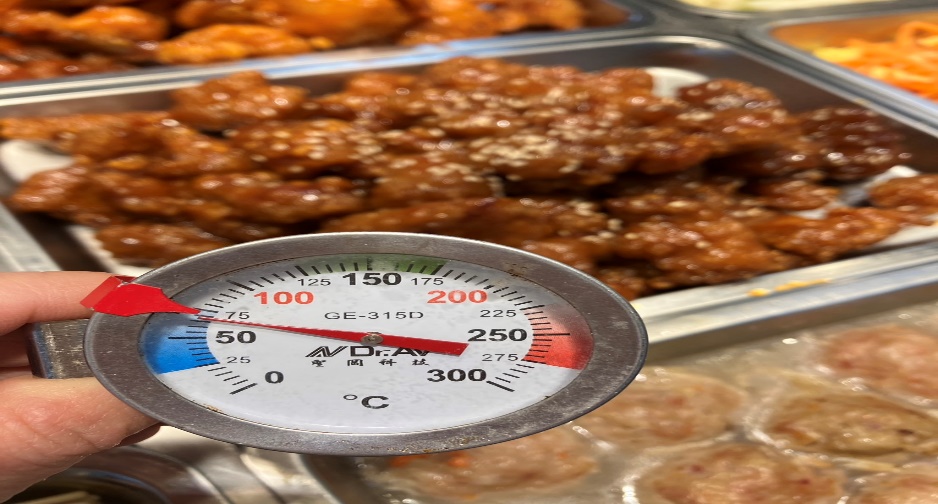 72℃照片檢測結果滿月圓自助餐澱粉殘留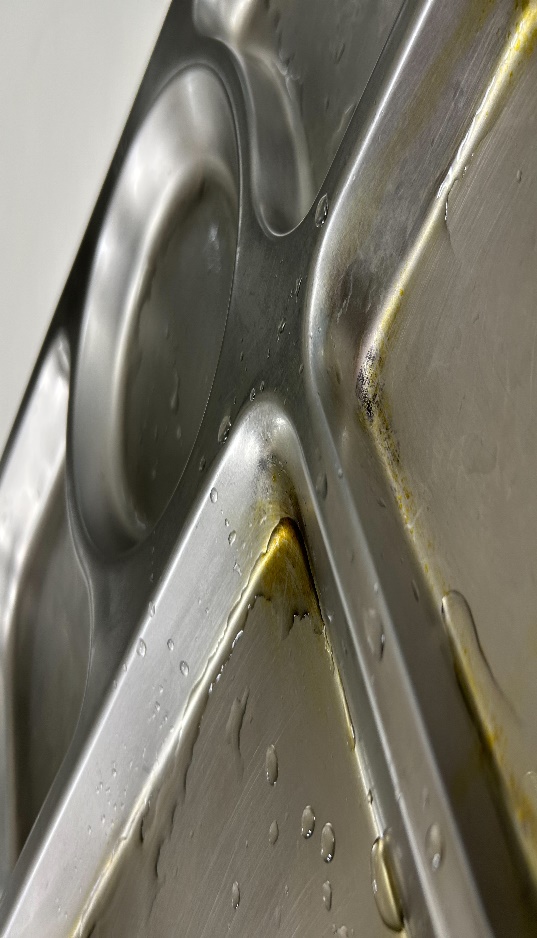 第二次不合格下週需複檢 承辦人總務處組長總務長